Science Homework – Electricity – Raby & Lumley – 11.3.24Q1.Electricity investigation(a)  Lena has this equipment: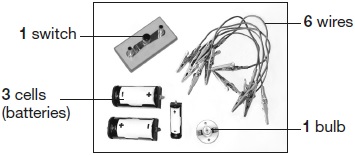 Tick THREE boxes to show which questions Lena could investigate using only the equipment shown above.Tick THREE boxes.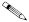 2 marks(b)  Draw FOUR lines to match the electrical components to their symbols.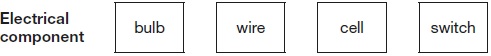 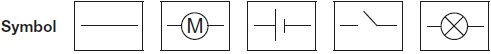 1 mark(c)  Lena collected these wires.The wires are made of different metals.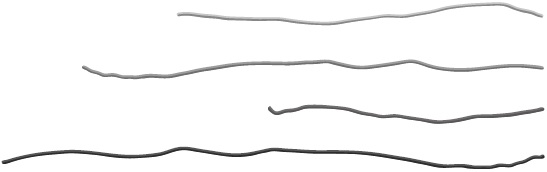 Lena says, ‘I want to know if the wires made of different metals will change the brightness of the bulb in the circuit.’What must Lena do to the wires to make her test fair?  ___________________________________________________________________1 mark(d)  Lena makes her test fair.Tick TWO boxes to show the two pieces of evidence Lena should collect for her results.Tick TWO boxes.1 markQ2.LighthouseWhat is the name given to a material that lets only some light through?  ___________________________1 mark(b)  George wants to make his lighthouse have a brighter light.Tick ONE box to show what George could use instead of a yoghurt pot to make the lighthouse appear brighter.1 mark(c)  George uses one bulb, one cell (battery) and two wires to make the circuit for his lighthouse.Draw the circuit diagram using the correct symbols for the lighthouse.2 marks(d)  Write true or false next to each sentence about the circuit.2 marks(e)  What component should George add to his circuit to make the light brighter?  ___________________________________________________________________1 markQ3.Model house(a)     A group of children are making a circuit for a door bell and lights in a model house.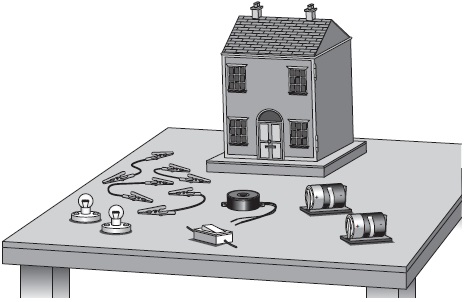 The circuit symbols for the parts used in the circuit are shown below.Write the name of each part next to its circuit symbol.
One is done for you.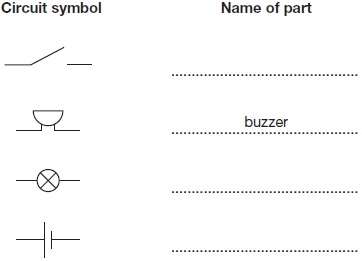 2 marks(b)     The children make this circuit.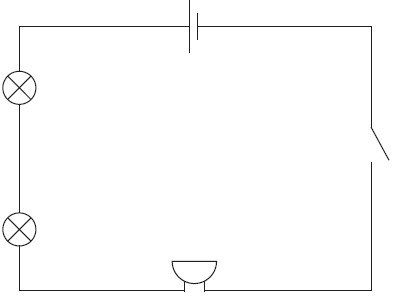 (i)      What must the children do to their circuit to turn the light bulbs and the buzzer on?  ................................................................................................................1 mark(ii)     The buzzer only makes a quiet sound.How could the children change the circuit to make thebuzzer louder? Give TWO ways.  1 ..............................................................................................................2 ..............................................................................................................2 marksDo different cells affect the brightness of a bulb?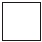 How many bulbs can be lit by one cell?Does the number of cells affect the brightness of a bulb?Does the number of switches affect the brightness of a bulb?Does the direction of cells affect the brightness of a bulb?how quickly the bulb lights uphow bright the bulb ishow many wires there arewhat metals the wires are made of(a)George makes a model lighthouse using a cardboard tube and a yoghurt pot.He makes a circuit to make his lighthouse light up.The yoghurt pot lets some light through.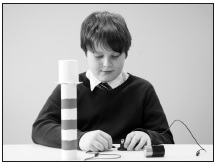 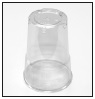 plastic cup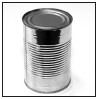 tin can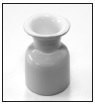 china egg cup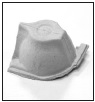 part of cardboard egg boxGeorge’s circuit will only work if...True or False?the cell is connected to the bulb.____________there are gaps in the circuit.____________he uses wires of the same length.____________the wires are connected to the same end of the cell.____________